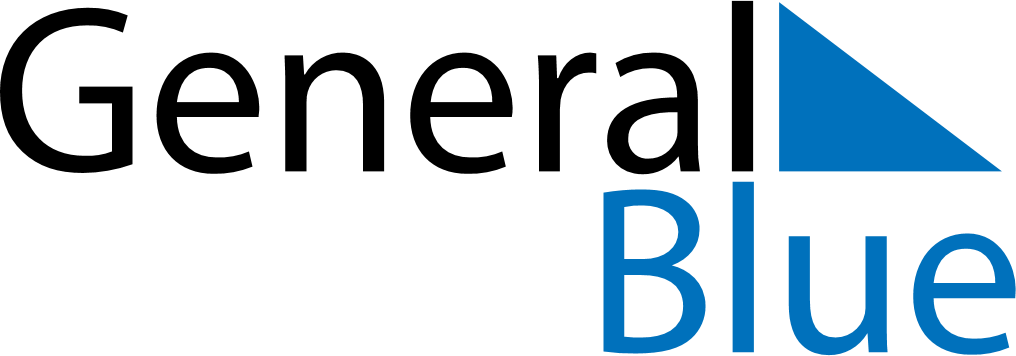 April 2024April 2024April 2024April 2024April 2024April 2024Rennes, FranceRennes, FranceRennes, FranceRennes, FranceRennes, FranceRennes, FranceSunday Monday Tuesday Wednesday Thursday Friday Saturday 1 2 3 4 5 6 Sunrise: 7:44 AM Sunset: 8:36 PM Daylight: 12 hours and 51 minutes. Sunrise: 7:42 AM Sunset: 8:37 PM Daylight: 12 hours and 55 minutes. Sunrise: 7:40 AM Sunset: 8:39 PM Daylight: 12 hours and 58 minutes. Sunrise: 7:38 AM Sunset: 8:40 PM Daylight: 13 hours and 2 minutes. Sunrise: 7:36 AM Sunset: 8:42 PM Daylight: 13 hours and 5 minutes. Sunrise: 7:34 AM Sunset: 8:43 PM Daylight: 13 hours and 9 minutes. 7 8 9 10 11 12 13 Sunrise: 7:32 AM Sunset: 8:45 PM Daylight: 13 hours and 12 minutes. Sunrise: 7:30 AM Sunset: 8:46 PM Daylight: 13 hours and 15 minutes. Sunrise: 7:28 AM Sunset: 8:47 PM Daylight: 13 hours and 19 minutes. Sunrise: 7:26 AM Sunset: 8:49 PM Daylight: 13 hours and 22 minutes. Sunrise: 7:24 AM Sunset: 8:50 PM Daylight: 13 hours and 26 minutes. Sunrise: 7:22 AM Sunset: 8:52 PM Daylight: 13 hours and 29 minutes. Sunrise: 7:20 AM Sunset: 8:53 PM Daylight: 13 hours and 33 minutes. 14 15 16 17 18 19 20 Sunrise: 7:18 AM Sunset: 8:55 PM Daylight: 13 hours and 36 minutes. Sunrise: 7:16 AM Sunset: 8:56 PM Daylight: 13 hours and 39 minutes. Sunrise: 7:14 AM Sunset: 8:58 PM Daylight: 13 hours and 43 minutes. Sunrise: 7:12 AM Sunset: 8:59 PM Daylight: 13 hours and 46 minutes. Sunrise: 7:11 AM Sunset: 9:00 PM Daylight: 13 hours and 49 minutes. Sunrise: 7:09 AM Sunset: 9:02 PM Daylight: 13 hours and 53 minutes. Sunrise: 7:07 AM Sunset: 9:03 PM Daylight: 13 hours and 56 minutes. 21 22 23 24 25 26 27 Sunrise: 7:05 AM Sunset: 9:05 PM Daylight: 13 hours and 59 minutes. Sunrise: 7:03 AM Sunset: 9:06 PM Daylight: 14 hours and 3 minutes. Sunrise: 7:01 AM Sunset: 9:08 PM Daylight: 14 hours and 6 minutes. Sunrise: 7:00 AM Sunset: 9:09 PM Daylight: 14 hours and 9 minutes. Sunrise: 6:58 AM Sunset: 9:11 PM Daylight: 14 hours and 12 minutes. Sunrise: 6:56 AM Sunset: 9:12 PM Daylight: 14 hours and 15 minutes. Sunrise: 6:54 AM Sunset: 9:13 PM Daylight: 14 hours and 19 minutes. 28 29 30 Sunrise: 6:53 AM Sunset: 9:15 PM Daylight: 14 hours and 22 minutes. Sunrise: 6:51 AM Sunset: 9:16 PM Daylight: 14 hours and 25 minutes. Sunrise: 6:49 AM Sunset: 9:18 PM Daylight: 14 hours and 28 minutes. 